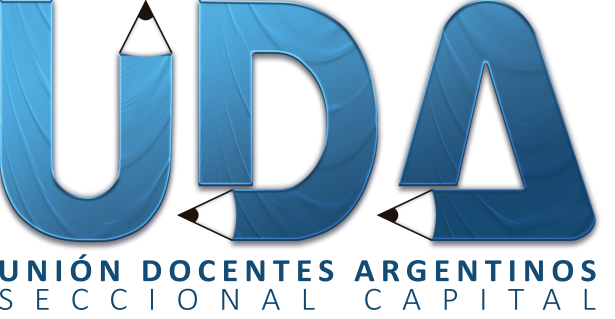 VACANTES TRASLADO MAESTRA CELADORAVACANTES TRASLADO MAESTRA CELADORAUDA siempre junto a vos… por una escuela pública, inclusiva y de calidadUDA Seccional Capital • Personería gremial 1477 • Pringles 50/54 • CABA • CP:1183 • 011-4981-7723/7482 4982-0657 • Desde 1954 al servicio de la educación pública • info@udacapital.orgwww.udacapital.orgUDA Seccional Capital • Personería gremial 1477 • Pringles 50/54 • CABA • CP:1183 • 011-4981-7723/7482 4982-0657 • Desde 1954 al servicio de la educación pública • info@udacapital.orgUDA siempre junto a vos… por una escuela pública, inclusiva y de calidadUDA Seccional Capital • Personería gremial 1477 • Pringles 50/54 • CABA • CP:1183 • 011-4981-7723/7482 4982-0657 • Desde 1954 al servicio de la educación pública • info@udacapital.orgwww.udacapital.orgD.E. 2D.E. 3D.E. 19D.E. 20D.E. 21ESCUELATURNOESCUELATURNOESCUELATURNOJIN A - ESC Nº 8MJIN A - ESC Nº 14TJIN A - ESC Nº 4TJIN A - ESC Nº 8TJII Nº 1TJIN A - ESC Nº 4MJIN A - ESC Nº 14TJM Nº 5 9 A 17JIN A - ESC Nº 4MJIN B - ESC Nº 10TJII Nº 7TJII Nº 212 A 16EI Nº 510 A 18EI Nº 1110 A 18JII Nº 212 A 16JII Nº 7MEI Nº 117:30 A 15:30EI Nº 59 A 17JII Nº 7TEI Nº 11TJII Nº 12TJIC Nº 3MEI Nº 11TJII Nº 12MEI Nº 911:45 A 15:45EI Nº 11MJIC Nº 14MEI Nº 911:45 A 15:45EI Nº 11MJIC Nº 14MEI Nº 9MJIC Nº 1211:45 A 15:45JIC Nº 14TEI Nº 11MJIC Nº 1211:45 A 15:45JIC Nº 14TEI Nº 11MJIC Nº 1211:45 A 15:45EI Nº 11MJIC Nº 1211:45 A 15:45EI Nº 11MJIC Nº 12MEI Nº 11MJIC Nº 12MEI Nº 11MJIC Nº 12MEI Nº 11TJIC Nº 12MEI Nº 11TEI Nº 1112:15 A 16:15JII Nº 13 (ANEXO)MJII Nº 13 (ANEXO)TJII Nº 138:30 A 16:30JII Nº 138:30 A 16:30JII Nº 138:30 A 16:30JII Nº 13TJII Nº 13MJII Nº 13MJM Nº 1510 A 18JM Nº 1510 A 18JM Nº 157 A 15JM Nº 157 A 15JM Nº 15TJM Nº 15TJM Nº 158:30 A 12:30JM Nº 158:30 A 12:30